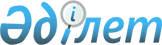 Тауарларды кәсіпкерлік қызмет мақсатында импортталатындарға жатқызу өлшемшартын бекіту туралы
					
			Күшін жойған
			
			
		
					Қазақстан Республикасы Қаржы министрінің 2015 жылғы 29 желтоқсандағы № 717 бұйрығы. Қазақстан Республикасының Әділет министрлігінде 2015 жылы 31 желтоқсанда № 12746 болып тіркелді. Күші жойылды - Қазақстан Республикасы Қаржы министрінің 2018 жылғы 1 ақпандағы № 104 бұйрығымен
      Ескерту. Күші жойылды - ҚР Қаржы министрінің 01.02.2018 № 104 (алғашқы ресми жарияланған күнінен кейін күнтізбелік он күн өткен соң қолданысқа енгізіледі) бұйрығымен.

      РҚАО-ның ескертпесі!

      Бұйрықтың қолданысқа енгізілу тәртібін 3-тармақтан қараңыз.
      "Салық және бюджетке төленетін басқа да міндетті төлемдер туралы" 2008 жылғы 10 желтоқсандағы Қазақстан Республикасы Кодексінің (Салық кодексі) 276-2-бабының 2) тармақшасына сәйкес БҰЙЫРАМЫН:
      1. Жеке тұлғалардың тауарларын кәсіпкерлік қызмет мақсатында импортталатын тауарларына жатқызуының мынадай өлшемшарты бекітілсін:
      сату, айырбастау, өтеусіз беру мақсатында тауарларды тиеп жөнелту және (немесе) беру, жұмыстарды орындау, қызметтерді көрсету сондай-ақ табысы Қазақстан Республикасының республикалық бюджет туралы заңымен белгiленген және тиiстi қаржы жылының 1 қаңтарында қолданыста болатын ең төменгі жалақының 12 еселенген мөлшері бір күнтізбелік жылдағыдан асатын кепіл ұстаушыға кепілге салынған тауарларды беру.
      2. Қазақстан Республикасы Қаржы министрлігінің Мемлекеттік кірістер комитеті (Д.Е. Ерғожин) заңнамамен белгіленген тәртіпте:
      1) осы бұйрықтың Қазақстан Республикасының Әділет министрлігінде мемлекеттік тіркелуін;
      2) осы бұйрықтың Қазақстан Республикасының Әділет министрлігінде мемлекеттік тіркелгеннен кейін күнтізбелік он күн ішінде оның мерзімді баспа басылымдарына және "Әділет" ақпараттық-құқықтық жүйесіне ресми жариялануға, сондай-ақ Қазақстан Республикасының нормативтік құқықтық актілерінің эталондық бақылау банкіне орналастыру үшін Қазақстан Республикасы Әділет министрлігінің "Республикалық құқықтық ақпарат орталығы" шаруашылық жүргізу құқығындағы республикалық мемлекеттік кәсіпорнына жіберілуін;
      3) осы бұйрықтың Қазақстан Республикасы Қаржы министрлігінің интернет-ресурсында орналастырылуын қамтамасыз етсін.
      3. Осы бұйрық алғашқы ресми жарияланған күнінен кейін он күнтізбелік күн өткен соң қолданысқа енгізіледі және 2016 жылдың 1 қаңтарынан бастап туындайтын қатынастарға қолданылады.
					© 2012. Қазақстан Республикасы Әділет министрлігінің «Қазақстан Республикасының Заңнама және құқықтық ақпарат институты» ШЖҚ РМК
				
Қазақстан Республикасының
Қаржы министрі
Б. Сұлтанов